Муниципальное бюджетное дошкольное образовательное учреждениедетский сад комбинированного вида №9 «Россиянка»142281 Московская область г. Протвино, Лесной бульвар, 22тел. (4967) 74-04-07, E-mail: mdourossianka@mail.ru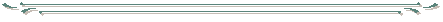 СЦЕНАРИЙ УТРЕННИКАдля воспитанников первой младшей группы«Петрушка в гостях у ребят»Музыкальный руководитель: Стрелкова Л.Ю.Выпускной праздник в ясельной группе «Петрушка в гостях у ребят».Праздник перехода детей от 2-х до 3-х лет из ясельной группы в младшую группу детского сада.Цель: создать праздничное настроение детям и родителям, способствовать желанию активно участвовать в мероприятиях детского сада.Задачи: продемонстрировать родителям умения детей ходить в хороводе, выполнять элементарные танцевальные движения в парах и с предметами, подпевать повторяющие фразы, проявлять свою индивидуальность в игре; помочь ребёнку адаптироваться в новых условиях, вызвать интерес и желание посещать новую группу.Дети цепочкой с воспитателями под музыку входят в зал, танцуют в хороводе под песню «Весёлая песенка» и останавливаются на месте.1 Ведущий: Полюбуйтесь, хороши, дошколята – малыши?Нарядные, красивые, и как всегда игривые!2 Ведущий: У нас сегодня праздник и рады малышиЧто мамы, папы в гости на встречу к нам пришли!1 Ведущий: И солнце радуется нам всем нашим милым малышам!Дети исполняют песню «Солнышко»2 Ведущий: Ах, вы чудо – малыши, все милы и хороши!Свои щёчки покажите, песенку всем подарите!Дети исполняют песню «Розовые щёчки»1 Ведущий: Ребята, к нам на праздник обещал прийти сегодня Петрушка. Где же он?  (Слышится храп) Слышите, кажется, кто то храпит? Наверное, Петрушка заждался нас и уснул. Надо его разбудить. Давайте позовём его: « Петрушка!» ( Дети зовут) Не слышит, может, покричим  как петушки, тогда Петрушка точно проснётся! (Дети кричат Ку-ка-ре-ку)Петрушка: (на ширме) Это кто тут кричал, мне спать не давал?Ведущий: Это мы, ребятки!Петрушка: Я к вам первый в гости собирался, а вы меня сами нашли! А я вот, немного устал, присел в уголок да задремал. (зевает)Ведущий: Так, пожалуй, ты снова заснёшь. А чтоб тебе не засыпать, надо весело сплясать!Петрушка: А как?Ведущий: А вот так! Яркие звоночки в руки мы возьмём, на полянку дружно танцевать пойдём!Дети исполняют пляску со звоночками, затем садятся на стульчики.Петрушка: Ух ты, как вы весело плясали, со звоночками играли!А теперь мои ребятки загадаю вам загадки, а загадки не простыеВ них отгадки все живые!Загадки:Живёт под крылечком, хвостик колечкомДом охраняет, очень громко лает!Дети: Собачка!Ведущий: Так встречайте поскорей, собачка ждёт уж у дверей!Все хлопают в ладоши, под музыку входит СобачкаСобачка: Гав – гав! Здравствуйте, а вот и я! Меня узнали вы друзья?Я умная Собачка, Я с детками дружу, и песенку весёлую я с вами спеть хочу!Ведущий: Ребятки, на полянку выходите, собачке песню подарите!Дети исполняют песню «Умная собачка»Собачка: Какая чудесная песенка! А я вам колечки сейчас подарюНа полянку танцевать всех ребят зову!Дети исполняют «Танец с колечками»Ведущий: Оставайся с нами на празднике, Умная Собачка, будет очень весело!Собачка: Гав – гав! С удовольствием!Петрушка: Ну как, вам понравилась моя первая загадка? Тогда слушайте вторую мою загадку?- У него пушистый хвостик, мягкий, тёпленький животикОн мурлычет и поёт, у дверей он мышку ждёт?Дети: Котик!Ведущий: Так встречайте поскорей, Котик ждёт уж у дверей!Под музыку входит Котик.Котик: Мяу – мяу! Здравствуйте, ребятки! Я пушистый серый КотикМягкий, тёплый мой животик, я мурлычу и пою, рыбку, молочко люблю!Ведущий: Рады встрече мы с тобой, с нами веселись и пой!Котик: Мяу – мяу! С удовольствием!Дети исполняют песню « Цап – царап»Котик: Какая весёлая песенка! А я к вам пришёл не с пустыми руками. Вот, корзинка у меня, в ней ложки лежат расписные, они весёлые да плясовые!Ведущий: В ручки ложки мы возьмём с ними танцевать пойдём!Дети исполняют Танец с ложкамиВедущий: А теперь на стульчики все скорей садитесьБудем праздник продолжать, будем мы стихи читать!Дети читают стихи.Меня кормили с ложки, но я подрос немножко, Смотрите-ка, скорее, я кушать умею!Я умею одеваться, если только захочуЯ и маленького братца одеваться научу!Я выросла большая, кто скажет, что мала?Я достаю до края высокого стола!Ведущий: Мы и песни поём, и стихи читаемЛюбим куклы, мячики, и в кубики играем!Дети исполняют танец с кубиками, в конце танца строят из кубиков фигуру.Собачка и Котик хвалят детей.1 Ведущий: Были маленькие детки, словно птенчики на веткеПодрастали, подрастали, и совсем большими стали! 2 Ведущий: Умеем пару выбирать, дружно, весело плясать!Дети исполняют парный танец «Муси – пуси», садятся.Петрушка: Как вы весело плясали! И нисколько не устали!И все сразу увидали – вы совсем большими стали!Милые детишки! Девчонки и мальчишки!Разрешите вас поздравить с праздником большим!С первым в вашей жизни – выпускным!Я хочу вам подарить шарики цветные Шарики цветные, вот какие!Ведущие, Котик и Собачка пускают пузыри, дети их ловят.Ведущий: А ещё для вас, ребятки, будут яркие (сладкие) подарки!Ведущий: Вот и подошёл к концу наш весёлый праздник, давайте, похлопаем в ладошки друг другу, всем гостям и всем, с кем на празднике мы встретились!Все хлопают, Собачка и Котик прощаются и уходят. Ведущий: А мы хотим пожелать родителям и деткам весёлого, яркого лета, отдыхайте, загорайте, набирайтесь сил, здоровья и терпения на новый учебный год! Всем отличного настроения, удачи, весёлых, незабываемых встреч! А теперь слово предоставляется нашей заведующей!Слово заведующей. Слово родителям.